Publicado en Ciudad de México el 27/06/2017 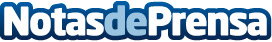 VMV Cosmetic Group inaugura su sede central en Ciudad de MéxicoLa española VMV Cosmetic Group ha inaugurado sus nuevas instalaciones centrales en Ciudad de México con el objetivo de impulsar y consolidar su presencia en el país. La inauguración corrió a cargo del presidente del grupo, Víctor Martínez Vicario, así como el presidente adjunto Raúl Martínez, y el delegado de la compañía en México Pep Urtasun PerisDatos de contacto:Iván LozanoResponsable de Comunicación de VMV Cosmetic Group662104320Nota de prensa publicada en: https://www.notasdeprensa.es/vmv-cosmetic-group-inaugura-su-sede-central-en Categorias: Internacional Nacional Emprendedores Consumo http://www.notasdeprensa.es